様式１低入札価格調査資料等提出書　　年　　月　　日府 中 市 長 様住　　　 所商号又は名称代 表 者 名　　　　　　　　　　㊞担当者連絡先業務名業務場所　測量・建設コンサルタント等業務における低入札調査試行要領第７条規定する資料等を別紙のとおり提出します。　なお、各資料の記載内容は事実と相違ないことを確約します。様式２当該価格により入札した理由様式３【建築関係建設コンサルタント業務以外】（諸経費等に係る内訳書１の様式）（諸経費等に係る内訳書２の様式）【建築関係建設コンサルタント業務】（諸経費等に係る内訳書の様式）様式４当該委託契約の履行体制（１）履行のための体制図（全体像）注１）簡易な業務又は再委託する内容が設計上予定していたものでない限り、原則として再委託は認めない。注２）履行体制について、真にやむを得ない場合を除き、技術者の変更は認めない。（２）業務に係る実施体制注１）技術者の区分の名称は、適宜設定すること。　（例）管理技術者・照査技術者・第三者照査技術者・担当技術者・再委託予定の技術者等注２）技術者について、真にやむを得ない場合を除き、変更は認めない。様式５配置予定技術者名簿注１）専任の管理技術者は、公告日以降に雇用した者でないこと。注２）技術者について、真にやむを得ない場合を除き、変更は認めない。様式６県内営業所の手持ちの測量・建設コンサルタント等業務の状況営業所・支店（　　　　　　）注１）業務実績情報サービスへの登録を行っている業務については、備考欄に登録番号を記載すること。注２）専任で配置する管理技術者の手持ち業務については、備考欄に従事している役職等を記載し、契約内容と記載内容の確認できるもの（業務実績情報の登録内容確認書及び業務実績データの写し等）を添付すること。様式７県内営業所の常勤技術者名簿様式８（測量業務及び地質調査業務に限る）手持機械等の状況＜自社又は再委託予定先が機械等を保有している場合＞＜自社又は再委託予定先が機械等をリースする場合＞様式９過去３年間において受託・履行した同種又は類似業務の名称及び発注者様式１０（建築関係建設コンサルタント業務を除く）第三者照査概要書　契約締結後は、次の者に第三者照査を委託することを確約します。【第三者照査技術者に関すること】　注１）特に定めた場合に記載する。　注２）受注者の照査技術者の選任を要しない業務においては、記入する必要はない。　注３）受託・履行実績は、代表的な業務を１件記入すればよい。　注４）受託・履行実績については、契約内容の確認できるもの（業務実績情報の登録内容確認書及び業務実績データの写し等）を添付すること。様式１１低入札価格調査辞退届　　年　　月　　日府 中 市 長 様住　　　 所商号又は名称代 表 者 名　　　　　　　　　　㊞業務名業務場所　上記業務の入札において、入札書記載の金額が低入札基準価格を下回りましたが、低入札価格調査を受けることを辞退します。　なお、このことにより無効となることについて、異議はありません。様式１２（建築関係建設コンサルタント業務を除く）第三者照査選任届　　年　　月　　日府 中 市 長 様住　　　 所商号又は名称代 表 者 名　　　　　　　　　　㊞業務名業務場所上記業務について、第三者照査を行う者は次のとおりです。【第三者照査者に関すること】【第三者照査技術者に関すること】　注１）特に定めた場合に記載する。　注２）第三者による確約書（様式１２）を添付すること。　注３）受託・履行実績については、契約内容の確認できるもの（業務実績情報の登録内容確認書及び業務実績データの写し等）を添付すること。様式１３（建築関係建設コンサルタント業務を除く）確　　約　　書　　年　　月　　日府 中 市 長 様（第三者）住　　　 所商号又は名称代 表 者 名　　　　　　　　　　㊞業 務 名業務場所受注者名上記業務については、受注者として実施する照査とは別に当社が第三者として照査を実施し、その結果を提出します。　照査に当たっては、関係法令、契約書等を遵守し、設計図書及び調査員等の指示に従い契約に示された内容に適合した履行を行うことはもとより、業務内容の変更又は追加がある場合には、誠意を持ってこれに対応し、公共工事の執行に適う業務成果の品質確保に努めます。　当社の照査技術者は、上記業務の設計図書に記載された受注者の照査技術者と同等の免許、資格等を有する次の第三者照査技術者が実施します。【第三者照査技術者】その他原価等の内訳その他原価等の内訳その他原価等の内訳その他原価等の内訳その他原価等の内訳その他原価等の内訳その他原価等の内訳その他原価等の内訳費目工種種別細別業務実施金額実績による算出額官積算額備考その他原価直接経費（積上げ費用以外）間接原価人件費委託費経費必要な勘定科目その他原価計その他原価計その他原価計一般管理費等の内訳一般管理費等の内訳一般管理費等の内訳一般管理費等の内訳一般管理費等の内訳一般管理費等の内訳一般管理費等の内訳一般管理費等の内訳費目工種種別細別業務実施金額実績による算出額官積算額備考一般管理費等一般管理費等人件費委託費経費付加利益必要な勘定科目その他原価計その他原価計その他原価計諸経費等の内訳諸経費等の内訳諸経費等の内訳諸経費等の内訳諸経費等の内訳諸経費等の内訳諸経費等の内訳諸経費等の内訳費目工種種別細別業務実施金額実績による算出額官積算額備考諸経費直接経費間接経費その他経費必要な勘定科目諸経費計諸経費計諸経費計技術者の区分氏名役職・部署担当する役割備考管理技術者担当技術者照査技術者第三者照査技術者技術者の区分氏名資格取得年月日免許番号交付番号備考管理技術者専任担当技術者照査技術者業務名発注機関履行期間契約金額備考所属営業所・支店氏名生年月日保有資格備考工種・種別機械名称規格・形式・能力・年式単位数量メーカー名専属的使用予定日数備考工種・種別機械名称規格・形式・能力・年式単位数量メーカー名専属的使用予定日数専属的使用予定日数専属的使用予定日数備考工種・種別機械名称規格・形式・能力・年式単位数量メーカー名業者名所在地入札者との関係（取引年数）備考通し番号業務名発注者名履行期間契約金額業務成績評定点備考会社等名会社等名当該業務部門の属する分野の格付（広島県）当該業務部門の属する分野の格付（広島県）過去３年間の受託・履行実績業務名過去３年間の受託・履行実績発注者過去１０年間の同種又は類似の業務の受託・履行実績（注１）業務名過去１０年間の同種又は類似の業務の受託・履行実績（注１）発注者過去１０年間の同種又は類似の業務の受託・履行実績（注１）業務概要氏名保有免許・資格経験年数会社等名称、所在地会社等名称、所在地資本面、人事面における関係資本面、人事面における関係　有　・　無当該業務部門の属する分野の格付（広島県）当該業務部門の属する分野の格付（広島県）過去３年間の受託・履行実績業務名過去３年間の受託・履行実績発注者開札日における指名除外の有無開札日における指名除外の有無　有　・　無過去１０年間の同種又は類似の業務の受託・履行実績（注１）業務名過去１０年間の同種又は類似の業務の受託・履行実績（注１）発注者過去１０年間の同種又は類似の業務の受託・履行実績（注１）業務概要氏名保有免許・資格経験年数氏名保有免許・資格経験年数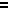 